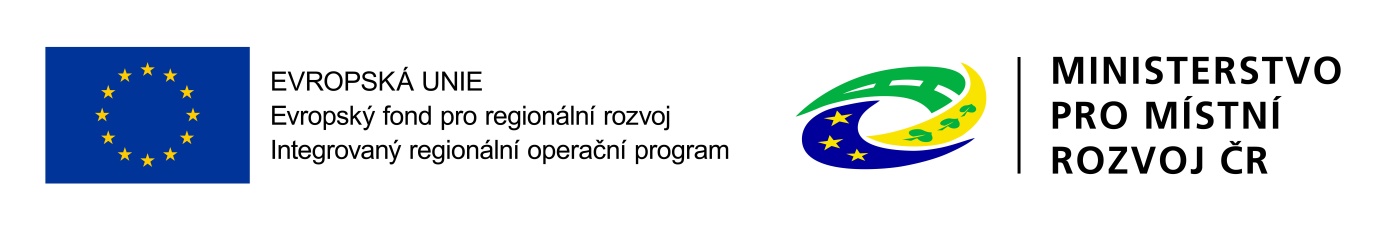 Název projektu: MŠ Lhenice -detašované pracoviště MičoviceRegistrační číslo projektu: CZ.06.2.67/0.0/0.0/15_014/0000642Popis projektu: Dlouhodobě nedostatečné kapacity MŠ Lhenice budou zvýšeny vybudováním detašovaného pracoviště MŠ v Mičovicích a jeho vybavením pro vzdělávání v programu Začít spolu, dostupnost MŠ bude dále zvýšena zajištěním bezbariérové dostupnosti stávajících kapacit ve Lhenicích, doprovodně budou provedeny úpravy školních zahrad a hřišť ve Lhenicích i Mičovicích. Kapacita mateřské školy se zvýší ze stávajících 77 míst na 97, rozšířená kapacita umožní přijímání i dětí do 3 let věku.Cílem projektu bylo zvýšit kapacitu a zlepšit dostupnost kapacit mateřské školy a současně kvalitu této infrastruktury pro oblast předškolního vzdělávání, a úpravami zaměřenými na bezbariérovost kapacit mateřské školy zajistit rovný přístup dětí ke vzdělávání a k získávání klíčových schopností. Projekt se týká lokality Městysu Lhenice a Obce Mičovice a jejich místních částí, nedostatek kapacit MŠ a problém jejich bariérovosti je zde dlouhodobý a setrvalý.Cílů projektu bylo dosaženo realizací investic do stavebních úprav objektu Mičovice čp. 23 a pořízení vybavení za účelem vzniku detašovaného pracoviště Mateřské školy Lhenice v Mičovicích a stavebních úprav zajišťujících především bezbariérovou dostupnost pracoviště mateřské školy ve Lhenicích a jejich částečné dovybavení pro zvýšení dostupnosti a kvality výchovy v MŠ Lhenice. Díky investici se zvýšila kapacita MŠ o 1 třídu, což umožní uspokojit poptávku po umístění dětí do MŠ a zajistit pobyt dětem mladším 3 let.U objektu nově vznikajícího detašovaného pracoviště MŠ v Mičovicích byly provedeny úpravy venkovních prostor a vzniklo velmi pěkné hřiště a školní zahrada, provedeny byly také dílčí úpravy přírodní školní zahrady ve Lhenicích a doplněn herní prvek zvyšující bezpečnost dětí – nerezová skluzavka.Detašované pracoviště MŠ navíc vzniklo jako modelová školka programu „Začít spolu“, jde o heterogenní třídu rodinného prostředí, děti mají k dispozici specifické vzdělávací pomůcky, vzdělávací program je orientován environmentálněKlíčovými aktivitami projektu byly 1) stavební úpravy stávající infrastruktury (včetně zabezpečení bezbariérovosti dle vyhlášky č. 398/2009 Sb.: SO01 Mičovice-kompletní rekonstrukce prostor 2NP, zřízení vstupu v 1NP a bezbariérové rampy, SO02 Lhenice-instalace svislé zdviže, doprovodné stavební práce;  2) pořízení vybavení budov a učeben: kompletní vybavení detašovaného pracoviště- Mičovice, mobiliář "herní patro" v objektu MŠ ve Lhenicích, včetně pořízení kompenzačních pomůcek (schodolez  pro detašované pracoviště); 3) úpravy venkovního prostranství v areálu obou pracovišť MŠ (zeleň, hřiště a herní prvky). Dále byly v rámci projektu realizovány doprovodné nutné činnosti, mj. zpracování projektové dokumentace, zabezpečení výstavby (technický dozor investora, BOZP), příprava a realizace zadávacích a výběrových řízení, zpracování studie proveditelnosti, a povinná publicita projektu IROP.Celkový rozpočet projektu IROP: cca 6,8 mil. Kč, z toho dotace EU 85%, dotace ČR 5%, použité vlastní zdroje příjemce dotace (Městys Lhenice) a partnera (Obec Mičovice) 10%.Ing. Marie KabátováStarostka městysu Lhenice